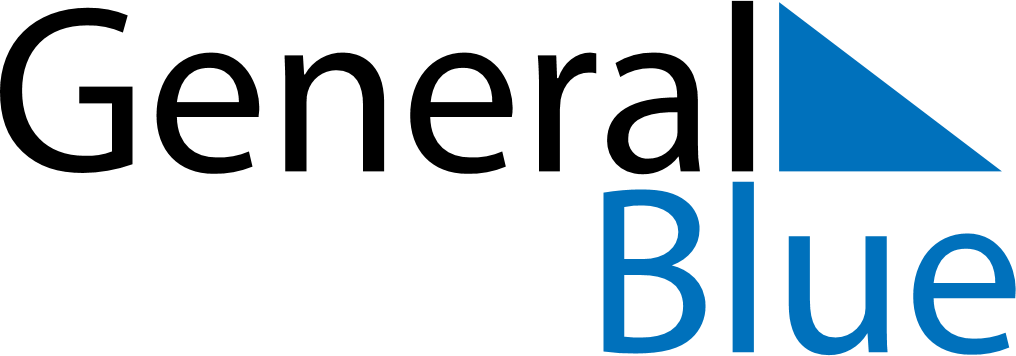 February 1702February 1702February 1702February 1702February 1702SundayMondayTuesdayWednesdayThursdayFridaySaturday12345678910111213141516171819202122232425262728